Задание по теме СРЕДЫ: «Красота и любовь спасут мир»Выполните задания, используя собственные знания, информацию, полученную при встрече с иконописцами, а также из других источников 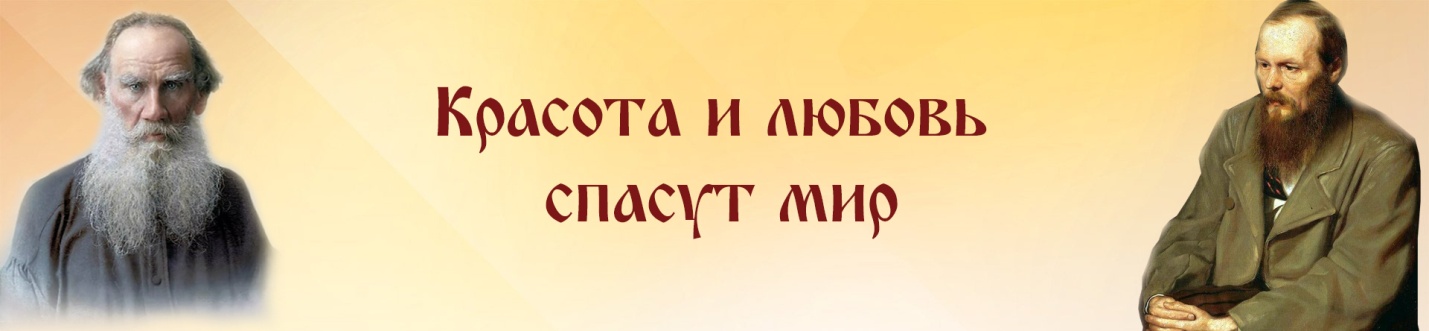 	Найдите верные утверждения:1. Христианскую добродетель любви характеризует:А. Сильные эмоциональные переживания; обращенность только к близким людям; порывистость.Б. Сострадательность, жертвенность, обращенность ко всем, постоянство.В. Постоянное безразличное отношение  ко всем людям. 2. Проявлением любви в христианском понимании является:А. Часто дарить жене цветы.Б. Посещать все концерты любимой группы.В. Помогать бездомным.3. Двое друзей поссорились. Один из них решил помириться первым. Какой мотив его поступка соответствует христианскому представлению о любви?А. «Родители будут ругать».Б. «У кого же тогда я буду списывать?!»В. «Ссора разрушает и его, и меня. Хоть и трудно, но наберусь сил и первым пойду мириться».Икона4. Эта икона, написанная преподобным Андреем Рублевым для иконостаса одноименного каменного храма, воздвигнутого на месте первой деревянной церкви монастыря, основанного преподобным Сергием Радонежским, учит единству и любви:Богоявление.Рождество Христово.Троица.Преображение.Свод определенных правил написания иконы называется «иконописный ...»Канон.Левкас.Ассист.Нимб.Икона Божией Матери, в день празднования которой 4 ноября отмечается и государственный праздник — День народного единства:Владимирская.Державная.Казанская.Феодоровская.Православная икона отличается от портрета. Иконописец изображает вокруг головы Спасителя, Божией Матери, святых или Ангелов золотой круг — символ святости. Этот круг называется…Аналой.Иконостас.Киот.Нимб.Предмет, который держат в руках мученики, изображаемые на иконах:Венец.Крест.Свеча.Свиток.Укрепленное на длинном древке полотнище с изображением Господа Иисуса Христа, Богородицы или святых, носимое при крестных ходах:Вымпел.Знамя.Хоругвь.Штандарт.10. В местном ряду иконостаса слева от Царских врат помещается икона:Архангела Михаила.Пресвятой Богородицы.Престольного праздника.Спасителя.